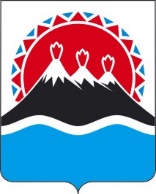 РЕГИОНАЛЬНАЯ СЛУЖБАПО ТАРИФАМ И ЦЕНАМ КАМЧАТСКОГО КРАЯПОСТАНОВЛЕНИЕВ соответствии с Федеральным законом от 31.03.1999 № 69-ФЗ «О газоснабжении в Российской Федерации», постановлением Правительства Российской Федерации от 29.12.2000 № 1021 «О государственном регулировании цен на газ, тарифов на услуги по его транспортировке и платы за техно-логическое присоединение газоиспользующего оборудования к газораспределительным сетям на территории Российской Федерации», приказом ФСТ России от  27.10.2011 № 252-э/2 «Об утверждении Методических указаний по регулированию розничных цен на газ, реализуемый населению», приказами ФАС России от 01.12.2023 № 909/23 «Об утверждении оптовых цен на газ, добываемый ПАО «Газпром» и его аффилированными лицами, реализуемый потребителям Камчатского края», от 31.10.2022 № 775/22 «Об утверждении размера платы за снабженческо-сбытовые услуги, оказываемые потребителям газа», от 16.11.2022 № 828/22 «Об утверждении тарифов на услуги по транспортировке газа по газораспределительным сетям», постановлением Правительства Камчатского края от 07.04.2023 № 204-П «Об утверждении Положения о Региональной службе по тарифам и ценам Камчатского края», протоколом Правления Региональной службы по тарифам и ценам Камчатского края от хх.04.2024 № ххПОСТАНОВЛЯЮ:1.	Утвердить экономически обоснованную розничную цену на природный газ, реализуемый ООО «Газпром межрегионгаз Дальний Восток» населению Соболевского муниципального района Камчатского края для бытовых нужд в размере:1)	с 01.05.2024-30.06.2024 – 10390,19 руб. за 1000 куб. м., с НДС;2)	с 01.07.2024-31.12.2024 – 11522,23 руб. за 1000 куб. м., с НДС.2.	Утвердить льготную розничную цену на природный газ, реализуемый ООО «Газпром межрегионгаз Дальний Восток»» населению Соболевского муниципального района Камчатского края для бытовых нужд в размере:1)	с 01.05.2024-30.06.2024 – 10390,19 руб. за 1000 куб. м., с НДС;2)	с 01.07.2024-31.12.2024 – 11522,23 руб. за 1000 куб. м., с НДС.3. Настоящее постановление вступает в силу через десять дней после его официального опубликования.[Дата регистрации] № [Номер документа]г. Петропавловск-КамчатскийОб утверждении розничной цены на природный газ, реализуемый ООО «Газпром межрегионгаз Дальний Восток» населению Соболевского муниципального района Камчатского края для бытовых нуждРуководитель[горизонтальный штамп подписи 1]М.В. Лопатникова